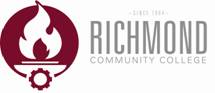 Name: ____________________________     __________________________    ____________                        Last					 First			     	                        MiddleSSN or Student ID: __________________    Address: _________________________________City: _____________________________	State: ______________________   Zip: ________County of Residence: _________________   Phone (H): _________________   (W):_________  Date of Birth: _______________________   Sex:   □ Male   □ Female  Race: □ White □ African American □American Indian □Hispanic □ Asian □ Other/UnknownCourse #                 Section #                       Course Title                                  Course Dates/Time                   FeeEmployment: □Full-Time □ Part-Time (__________ hours per week) □Retired   □Unemployed - Not seeking   □Unemployed – SeekingEmployer: ____________________________________________________________               Law Enforcement/ Fire/ EMS: required for the registration fee exemption: Department: _______________________________Paid or Volunteer: __________ Job Title: _________________Email: _______________________________________________________________________Student Signature:  ____________________________	Date: ________________________Highest Educational Level:□ Non-Graduate (Highest grade completed) ______   □ GED    □ High School Graduate □ Adult High School Diploma  □ 1-year Vocational Diploma    □ Associate Degree  □ Bachelor’s Degree    □ Master’s Degree or Higher